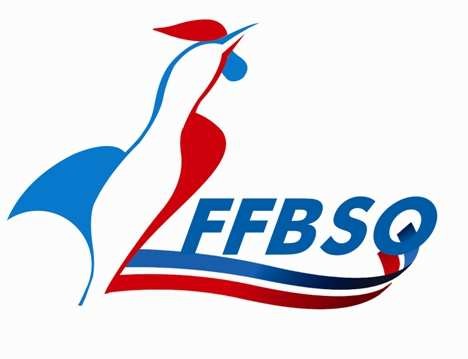 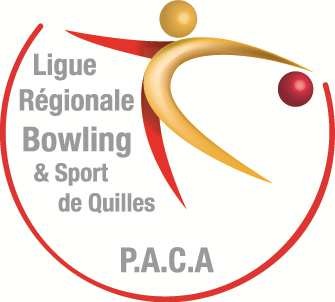 		CONVOCATION V1 DRAGUIGNAN	1/03/2017 QUOTA du CNB Finale Nationale		        SAMEDI : 18/03/2017  			 pistes 1 à 8  11 D + 5 H			DIMANCHE : 19/03/2017			 pistes  1 à 8     16 HNICE CÔTE D’AZUR : BOURDON Brigitte, ROELLINGER Thierry, CAVIGLIA Dominique, FATELA Jean Charles, COURTIN PascalNICE ACROPOLIS SBC : DENOIX BernardBC AMF NICE : LIGIARDI GiovannaBC ARLES CAMARGUE : DIVOL Frédéric, NIETO BernardBC AIX EN PROVENCE : DHUIN Isabelle, BRUNEL Ida, DU PLESSIS de GRENEGAN LoïcNEW TEAM MARTIGUES : FORTEL AstridISTRES SPORT BOWLING :   MARTEL JulienRCT LA VALETTE : VINCENT Danielle, LESTRUHAUT Christophe, BELLOU Jérôme, LE BRIAND Cyril, JORET YannickUST BW ST TROPEZ : BONHOMME Sandrine, DARRE Jean PaulQUIHO SIX FOURS : ANGELI Patricia, ISNARD ValérieBC GARDEEN : JOINTER DidierBOWLING PROVENCE TOULON : BOULANGER AlainAVBP BANDOL : SOULIER Jean Philippe, FERA FranckPERTUIS CB ST BARTH : DELOBELLE Chantal, DELOBELLE Olivier,  MOULLET Pierre, LICHTLE GérardSTRIKES & SPARES AVIGNON : CHARDES DominiqueDate limite de confirmation : 10/03/2017 minuit, repêchage le 11/03/2017Pour faciliter l’organisation, nous espérons les confirmations de participation rapidementMerci de votre compréhension